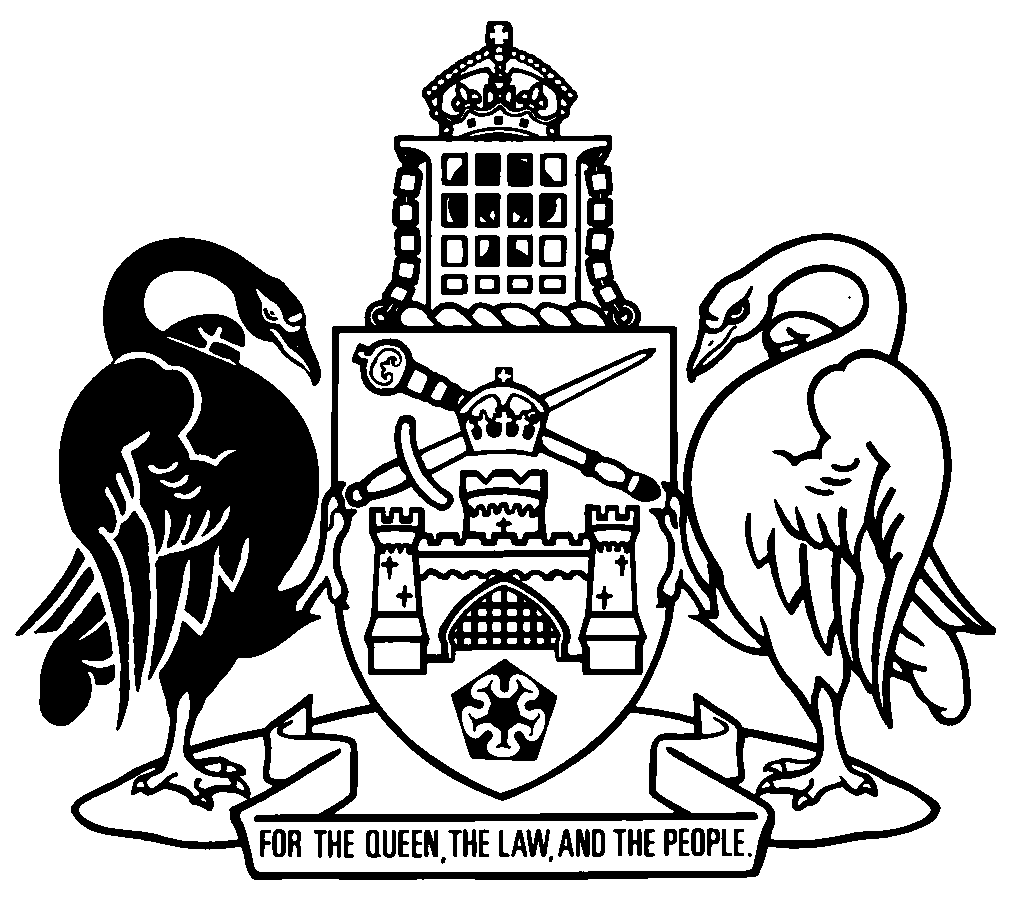 Australian Capital TerritoryDisallowable instruments—2010A chronological listing of Disallowable instruments notified in 2010[includes Disallowable instruments 2010 Nos 1-315]Disallowable instruments 2010Disallowable instruments 2010Disallowable instruments 20101Public Place Names (Barton) Determination 2010 (No 1)made under the Public Place Names Act 1989, s 3
notified LR 11 January 2010
commenced 12 January 2010 (LA s 73 (2) (a))2Road Transport (Safety and Traffic Management) Parking Authority Declaration 2010 (No 1) (repealed)made under the Road Transport (Safety and Traffic Management) Regulation 2000, s 75A
notified LR 14 January 2010
commenced 15 January 2010 (LA s 73 (2) (a))implied repeal by DI2020-67
1 May 20203Mental Health (Treatment and Care) (Official Visitors) Appointment 2010 (No 1) (repealed)made under the Mental Health (Treatment and Care) Act 1994, s 121
notified LR 14 January 2010
commenced 15 January 2010 (LA s 73 (2) (a))repealed by LA s 89 (6)
14 January 20134Planning and Development (Land Development Agency Board) Appointment 2010 (No 1) (repealed)made under the Planning and Development Act 2007, s 42
notified LR 18 January 2010
taken to have commenced 1 January 2010 (LA s 73 (2) (d))repealed by DI2010-313
1 January 20115Racing (Race Field Information Charge) Determination 2010 (No 1) (repealed)made under the Racing Act 1999, s 61S
notified LR 21 January 2010
commenced 1 March 2010 (LA s 73 (2) (b))lapsed on the omission of the authorising provision by A2013-1
1 March 20136Architects Board Appointment 2010 (No 1) (repealed)made under the Architects Act 2004, s 70
notified LR 19 January 2010
commenced 20 January 2010 (LA s 73 (2) (a))repealed by LA s 89 (6)
15 January 20137Public Place Names (Gordon) Determination 2010 (No 1) (repealed)made under the Public Place Names Act 1989, s 3
notified LR 21 January 2010
commenced 22 January 2010 (LA s 73 (2) (a))repealed by LA s 89 (1)
23 January 20108Nature Conservation (Fees) Determination 2010 (No 1) (repealed)made under the Nature Conservation Act 1980, s 139
notified LR 22 January 2010
commenced 23 January 2010 ((LA s 73 (2) (a))repealed by DI2010-143
1 July 20109Road Transport (General) (Vehicle Registration) Exemption 2010 (No 1) (repealed)made under the Road Transport (General) Act 1999, s 13
notified LR 1 February 2010
commenced 2 February 2010 (LA s 73 (2) (a))ceased to have effect
31 July 201010Exhibition Park Corporation (Governing Board) Appointment 2010 (No 1) (repealed)made under the Exhibition Park Corporation Act 1976, s 8
notified LR 1 February 2010
commenced 2 February 2010 (LA s 73 (2) (a))repealed by LA s 89 (6)
21 January 201311Board of Senior Secondary Studies Appointment 2010 (No 1) (repealed)made under the Board of Senior Secondary Studies Act 1997, s 8
notified LR 1 February 2010
commenced 2 February 2010 (LA s 73 (2) (a))repealed by LA s 89 (6)
31 December 201212Board of Senior Secondary Studies Appointment 2010 (No 2) (repealed)made under the Board of Senior Secondary Studies Act 1997, s 8
notified LR 1 February 2010
commenced 2 February 2010 (LA s 73 (2) (a))repealed by LA s 89 (6)
31 December 201213Board of Senior Secondary Studies Appointment 2010 (No 3) (repealed)made under the Board of Senior Secondary Studies Act 1997, s 8
notified LR 1 February 2010
commenced 2 February 2010 (LA s 73 (2) (a))repealed by LA s 89 (6)
31 December 201214Board of Senior Secondary Studies Appointment 2010 (No 4) (repealed)made under the Board of Senior Secondary Studies Act 1997, s 8
notified LR 1 February 2010
commenced 2 February 2010 (LA s 73 (2) (a))repealed by LA s 89 (6)
31 December 201215Board of Senior Secondary Studies Appointment 2010 (No 5) (repealed)made under the Board of Senior Secondary Studies Act 1997, s 8
notified LR 1 February 2010
commenced 2 February 2010 (LA s 73 (2) (a))repealed by LA s 89 (6)
31 December 201216Board of Senior Secondary Studies Appointment 2010 (No 6) (repealed)made under the Board of Senior Secondary Studies Act 1997, s 8
notified LR 1 February 2010
commenced 2 February 2010 (LA s 73 (2) (a))repealed by LA s 89 (6)
31 December 201217Corrections Management (Official Visitor) Appointment 2010 (repealed)made under the Corrections Management Act 2007, s 57
notified LR 4 February 2010
commenced 15 February 2010 (LA s 73 (2) (b))repealed by LA s 89 (6)
14 February 201118Victims of Crime (Victims Assistance Board) Appointment 2010 (No 1) (repealed)made under the Victims of Crime Regulation 2000, s 8
notified LR 8 February 2010
commenced 9 February 2010 (LA s 73 (2) (a))repealed by LA s 89 (6)
8 February 201219Victims of Crime (Victims Assistance Board) Appointment 2010 (No 2) (repealed)made under the Victims of Crime Regulation 2000, s 8
notified LR 8 February 2010
commenced 9 February 2010 (LA s 73 (2) (a))repealed by LA s 89 (6)
8 February 201220Health (Interest Charge) Determination 2010 (No 1) (repealed)made under the Health Act 1993, s 193
notified LR 11 February 2010
commenced 1 March 2010 (LA s 73 (2) (b))repealed by DI2011-95
1 June 201121Nature Conservation (Flora and Fauna Committee) Appointment 2010 (repealed)made under the Nature Conservation Act 1980, s 17
notified LR 18 February 2010
commenced 19 February 2010 (LA s 73 (2) (a))repealed by LA s 89 (6)
30 June 201222Road Transport (Safety and Traffic Management) Parking Authority Declaration 2010 (No 2) (repealed)made under the Road Transport (Safety and Traffic Management) Regulation 2000, s 75A
notified LR 25 February 2010
commenced 26 February 2010 (LA s 73 (2) (a))implied repeal by DI2020-68
1 May 202023Road Transport (General) (Restricted Access Vehicle Route Access Permit Fees) Determination 2010 (No 1) (repealed)made under the Road Transport (General) Act 1999, s 96
notified LR 1 March 2010
commenced 2 March 2010 (LA s 73 (2) (a))repealed by A2013-52 s 4 (1)
10 February 201424Public Place Names (Hume) Determination 2010 (No 1)made under the Public Place Names Act 1989, s 3
notified LR 4 March 2010
commenced 5 March 2010 (LA s 73 (2) (a))25Public Place Names (Casey) Determination 2010 (No 1)made under the Public Place Names Act 1989, s 3
notified LR 4 March 2010
commenced 5 March 2010 (LA s 73 (2) (a))26Education (Government Schools Education Council) Appointment 2010 (No 1) (repealed)made under the Education Act 2004, s 57
notified LR 4 March 2010
commenced 5 March 2010 (LA s 73 (2) (a))repealed by LA s 89 (6)
4 March 201327Road Transport (General) (Vehicle Registration and Related Fees) Determination 2010 (No 1) (repealed)made under the Road Transport (General) Act 1999, s 96
notified LR 9 March 2010
commenced 10 March 2010 (LA s 73 (2) (a))repealed by DI2010-73
18 May 201028Road Transport (General) (Application of Road Transport Legislation) Declaration 2010 (No 1) (repealed)made under the Road Transport (General0 Act 1999, s 12
notified LR 9 March 2010
commenced 13 March 2010 (LA s 73 (2) (b))ceased to have effect
14 March 201029Unlawful Gambling (Exempt Game) Declaration 2010 (No 1)made under the Unlawful Gambling Act 2009, s 9
notified LR 10 March 2010
commenced 22 March 2010 (LA s 73 (2) (b))30Unlawful Gambling (Unlawful Game) Declaration 2010 (No 1)made under the Unlawful Gambling Act 2009, s 7
notified LR 10 March 2010
commenced 22 March 2010 (LA s 73 (2) (b))31Unlawful Gambling (Charitable Gaming Application Fees) Determination 2010 (No 1) (repealed)made under the Unlawful Gambling Act 2009, s 48
notified LR 10 March 2010
commenced 22 March 2010 (LA s 73 (2) (b))repealed by DI2014-99
1 July 201432Taxation Administration (Amounts Payable—Motor Vehicle Duty) Determination 2010 (No 1) (repealed)made under the Taxation Administration Act 1999, s 139
notified LR 11 March 2010
commenced 16 March 2010 (LA s 73 (2) (b))repealed by DI2010-133
1 July 201033Road Transport (General) (Application of Road Transport Legislation) Declaration 2010 (No 2) (repealed)made under the Road Transport (General0 Act 1999, s 13
notified LR 9 March 2010
commenced 10 March 2010 (LA s 73 (2) (a))ceased to have effect
10 March 201034Road Transport (General) (Application of Road Transport Legislation) Declaration 2010 (No 3) (repealed)made under the Road Transport (General) Act 1999, s 13
notified LR 11 March 2010
commenced 12 March 2010 (LA s 73 (2) (a))ceased to have effect
25 March 201035Electoral Commissioner Appointment 2010 (repealed)made under the Electoral Act 1992, s 12 and s 515
notified LR 15 March 2010
commenced 1 April 2010 (LA s 73 (2) (b))repealed by LA s 89 (6)
31 March 201536Education (School Boards of Schools in Special Circumstances) Woden School Determination 2010made under the Education Act 2004, s 43
notified LR 15 March 2010
commenced 16 March 2010 (LA s 73 (2) (a))37Education (School Boards of Schools in Special Circumstances) Black Mountain School Determination 2010made under the Education Act 2004, s 43
notified LR 15 March 2010
commenced 16 March 2010 (LA s 73 (2) (a))38Road Transport (General) (Application of Road Transport Legislation) Declaration 2010 (No 4) (repealed)made under the Road Transport (General) Act 1999, s 12
notified LR 18 March 2010
commenced 21 March 2010 (LA s 73 (2) (b))ceased to have effect
28 March 201039Taxation Administration (Amounts payable—Utilities (Network Facilities Tax)) Determination 2010 (No 1) (repealed)made under the Taxation Administration Act 1999, s 139
notified LR 22 March 2010
commenced 23 March 2010 (LA s 73 (2) (a))repealed by DI2011-47
5 April 201140Surveyors (Surveyor-General) Practice Directions 2010 (No 1) (repealed)made under the Surveyors Act 2007, s 55
notified LR 25 March 2010
commenced 26 March 2010 (LA s 73 (2) (a))repealed by DI2010-267
6 October 201041Dangerous Goods (Road Transport) Fees and Charges Determination 2010 (No 1) (repealed)made under the Dangerous Goods (Road Transport) Act 2009, s 194
notified LR 1 April 2010
commenced 2 April 2010 (LA s 73 (2) (a))repealed by DI2010-154
1 July 201042Electricity Feed-in (Renewable Energy Premium) Rate Determination 2010 (No 1) (repealed)made under the Electricity Feed-in (Renewable Energy Premium) Act 2008, s 10
notified LR 31 March 2010
commenced 1 July 2010 (LA s 73 (2) (b))ceased to have effect
30 June 201143Electricity Feed-in (Renewable Energy Premium) Percentage Determination 2010 (No 1) (repealed)made under the Electricity Feed-in (Renewable Energy Premium) Act 2008, s 9
notified LR 31 March 2010
commenced 1 July 2010 (LA s 73 (2) (b))repealed by A2011-25, s 8
12 July 201144Civil Law (Wrongs) Professional Surveyors’ Occupational Association Scheme 2010 (No 1) (repealed)made under the Civil Law (Wrongs) Act 2002, sch 4 s 4.10
notified LR 15 April 2010
commenced 16 April 2010 (LA s 73 (2) (a))extended by NI2012-581
11 November 2012
ceased to have effect
11 November 201345Public Place Names (Beard) Determination 2010 (No 1)made under the Public Place Names Act 1989, s 3
notified LR 15 April 2010
commenced 16 April 2010 (LA s 73 (2) (a))46Race and Sports Bookmaking (Sports Bookmaking Venues) Determination 2010 (No 1) (repealed)made under the Race and Sports Bookmaking Act 2001, s 21
notified LR 20 May 2010
commenced 21 May 2010 (LA s 73 (2) (a))repealed by DI2010-301
17 December 201047Mental Health (Treatment and Care) (Official Visitors) Appointment 2010 (No 2) (repealed)made under the Mental Health (Treatment and Care) Act 1994, s 121
notified LR 22 April 2010
commenced 23 April 2010 (LA s 73 (2) (a))repealed by LA s 89 (6)
22 April 201348Education (Non-government Schools Education Council) Appointment 2010 (No 1) (repealed)made under the Education Act 2004, s 109
notified LR 30 April 2010
commenced 1 May 2010 (LA s 73 (2) (a))repealed by LA s 89 (6)
30 April 201349Building and Construction Industry Training Levy (Fund Board) Appointment 2010 (No 1) (repealed)made under the Building and Construction Industry Training Levy Act 1999, s 6
notified LR 29 April 2010
commenced 30 April 2010 (LA s 73 (2) (a))repealed by LA s 89 (6)
29 April 201250Public Place Names (Australian Capital Territory) Determination 2010 (No 1)made under the Public Place Names Act 1989, s 3
notified LR 27 April 2010
commenced 28 April 2010 (LA s 73 (2) (a))51Adoption (Fees) Determination 2010 (No 1) (repealed)made under the Adoption Act 1993, s 118
notified LR 29 April 2010
commenced 30 April 2010 (LA s 73 (2) (a))repealed by DI2011-153
28 June 201152Gas Safety (Codes of Practice) Approval 2010made under the Gas Safety Act 2000, s 65
notified LR 29 April 2010
commenced 30 April 2010 (LA s 73 (2) (a))53Workers Compensation (Default Insurance Fund Advisory Committee) Appointment 2010 (No 1) (repealed)made under the Workers Compensation Act 1951, sch 3 s 3.4
notified LR 29 April 2010
commenced 30 April 2010 (LA s 73 (2) (a))implied repeal by DI2010-245, DI2010-246 and DI2010-247
30 September 201054Workers Compensation (Default Insurance Fund Advisory Committee) Appointment 2010 (No 2) (repealed)made under the Workers Compensation Act 1951, sch 3 s 3.4
notified LR 29 April 2010
commenced 30 April 2010 (LA s 73 (2) (a))implied repeal by DI2010-245, DI2010-246 and DI2010-247
30 September 201055Workers Compensation (Default Insurance Fund Advisory Committee) Appointment 2010 (No 3) (repealed)made under the Workers Compensation Act 1951, sch 3 s 3.4
notified LR 29 April 2010
commenced 30 April 2010 (LA s 73 (2) (a))implied repeal by DI2010-245, DI2010-246 and DI2010-247
30 September 201056Workers Compensation (Default Insurance Fund Advisory Committee) Appointment 2010 (No 4) (repealed)made under the Workers Compensation Act 1951, sch 3 s 3.4
notified LR 29 April 2010
commenced 30 April 2010 (LA s 73 (2) (a))implied repeal by DI2010-245, DI2010-246 and DI2010-247
30 September 201057Workers Compensation (Default Insurance Fund Advisory Committee) Appointment 2010 (No 5) (repealed)made under the Workers Compensation Act 1951, sch 3 s 3.4
notified LR 29 April 2010
commenced 30 April 2010 (LA s 73 (2) (a))implied repeal by DI2010-245, DI2010-246 and DI2010-247
30 September 201058Workers Compensation (Default Insurance Fund Advisory Committee) Appointment 2010 (No 6) (repealed)made under the Workers Compensation Act 1951, sch 3 s 3.4
notified LR 29 April 2010
commenced 30 April 2010 (LA s 73 (2) (a))implied repeal by DI2010-245, DI2010-246 and DI2010-247
30 September 201059Planning and Development (Amount payable for, and period of, further rural lease) Determination 2010 (No 1) (repealed)made under the Planning and Development Act 2007, s 280 and s 281
notified LR 3 May 2010
commenced 4 May 2010 (LA s 73 (2) (a))repealed by DI2012-115
16 June 201260Housing Assistance Rental Bonds Housing Assistance Program 2010 (No 1) (repealed)made under the Housing Assistance Act 2007, s 19
notified LR 3 May 2010
commenced 4 May 2010 (LA s 73 (2) (a))repealed by DI2017-15
21 February 201761Road Transport (General) (Application of Road Transport Legislation) Declaration 2010 (No 5) (repealed)made under the Road Transport (General) Act 1999, s 12
notified LR 6 May 2010
commenced 8 May 2010 (LA s 73 (2) (b))ceased to have effect
9 May 201062Government Procurement Appointment 2010 (No 1) (repealed)made under the Government Procurement Act 2001, s 12
notified LR 6 May 2010
commenced 7 May 2010 (LA s 73 (3))repealed by LA s 89 (6)
30 April 201163Health Professionals (Fees) Determination 2010 (No 1) (repealed)made under the Health Professionals Act 2004, s 132
notified LR 6 May 2010
commenced 7 May 2010 (LA s 73 (2) (a))repealed by DI2012-45
1 June 201264Legal Profession (Barristers and Solicitors Practising Fees) Determination 2010 (repealed)made under the Legal Profession Act 2006, s 84
notified LR 13 May 2010
commenced 14 May 2010 (LA s 73 (2) (a))repealed by DI2011-277
8 October 201165Auditor-General (Standing Acting Arrangements) Appointment 2010 (repealed)made under the Auditor-General Act 1996, sch 1 s 1.1
notified LR 17 May 2010
commenced 18 May 2010 (LA s 73 (2) (a))repealed by LA s 89 (6)
31 December 201066Legal Aid (Commissioner—Financial Management) Appointment 2010 (repealed)made under the Legal Aid Act 1977, s 16
notified LR 7 May 2010
commenced 10 May 2010 (LA s 73 (2) (b))repealed by LA s 89 (6)
9 May 201367Public Sector Management Amendment Standards 2010 (No 1) (repealed)made under the Public Sector Management Act 1994, s 251
notified LR 10 May 2010
commenced 11 May 2010 (LA s 73 (3))repealed by LA s 89 (1)
12 May 201068Domestic Violence Agencies (Council Chairperson) Appointment 2010 (repealed)made under the Domestic Violence Agencies Act 1986, s 6A
notified LR 10 May 2010
commenced 11 May 2010 (LA s 73 (2) (a))repealed by LA s 89 (6)
24 May 201169Health Professionals (Psychologists Board) Appointment 2010 (No 1) (repealed)made under the Health Professionals Regulation 2004, s 5 and s 10
notified LR 10 May 2010
commenced 11 May 2010 (LA s 73 (2) (a))lapsed on omission of the profession from SL2004-41
1 July 201070Health Professionals (Dental Technicians and Dental Prosthetists Board) Appointment 2010 (No 1) (repealed)made under the Health Professionals Regulation 2004, s 5 and s 10
notified LR 10 May 2010
commenced 11 May 2010 (LA s 73 (2) (a))repealed by A2011-28, sch 4
21 September 201171Health Professionals (Physiotherapists Board) Appointment 2010 (No 2) (repealed)made under the Health Professionals Regulation 2004, s 10
notified LR 10 May 2010
commenced 11 May 2010 (LA s 73 (2) (a))
lapsed on omission of the profession from SL2004-41
1 July 201072Civil Law (Wrongs) Victorian Bar Inc Scheme 2010 (No 1) (repealed)made under the Civil Law (Wrongs) Act 2002, sch 4 s 4.10
notified LR 10 May 2010
commenced 11 May 2010 (LA s 73 (2) (a))amended by DI2012-20
24 February 2012extended by NI2013-183
1 July 2013ceased to have effect
30 June 201473Road Transport (General) Vehicle Registration and Related Fees Determination 2010 (No 2) (repealed)made under the Road Transport (General) Act 1999, s 96
notified LR 17 May 2010
commenced 18 May 2010 (LA s 73 (2) (a))repealed by DI2011-103
28 May 201174Road Transport (General) Driver Licence and Related Fees Determination 2010 (repealed)made under the Road Transport (General) Act 1999, s 96
notified LR 17 May 2010
commenced 18 May 2010 (LA s 73 (2) (a))repealed by DI2011-104
28 May 201175Road Transport (General) Numberplate Fees Determination 2010 (repealed)made under the Road Transport (General) Act 1999, s 96
notified LR 17 May 2010
commenced 18 May 2010 (LA s 73 (2) (a))repealed by DI2011-106
28 May 201176Road Transport (General) Refund and Dishonoured Payments Fees Determination 2010 (repealed)made under the Road Transport (General) Act 1999, s 96
notified LR 17 May 2010
commenced 18 May 2010 (LA s 73 (2) (a))repealed by DI2011-105
28 May 201177Road Transport (General) Parking Permit Fees Determination 2010 (repealed)made under the Road Transport (General) Act 1999, s 96
notified LR 17 May 2010
commenced 18 May 2010 (LA s 73 (2) (a))repealed by DI2011-107
28 May 201178Road Transport (General) Fees For Publications Determination 2010 (repealed)made under the Road Transport (General) Act 1999, s 96
notified LR 17 May 2010
commenced 18 May 2010 (LA s 73 (2) (a))repealed by DI2011-108
28 May 201179Dangerous Goods (Road Transport) Fees and Charges Determination 2010 (No 2) (repealed)made under the Dangerous Goods (Road Transport) Act 2009, s 194
notified LR 17 May 2010
never effectiverepealed by DI2010-154
1 July 201080Road Transport (General) Traffic Offence Detection Device Image Fee Revocation 2010 (repealed)made under the Road Transport (General) Act 1999, s 96
notified LR 17 May 2010
commenced 18 May 2010 (LA s 73 (2) (a))expired
18 May 201081Public Place Names (Bonner) Determination 2010 (No 1) (repealed)made under the Public Place Names Act 1989, s 3
notified LR 24 May 2010
commenced 25 May 2010 (LA s 73 (2 ) (a))repealed by DI2010-138
29 June 201082Domestic Violence (Project Coordinator) Appointment 2010 (repealed)made under the Domestic Violence Agencies Act 1986, s 11
notified LR 21 May 2010
commenced 22 May 2010 (LA s 73 (2) (a))repealed by DI2011-28
28 February 201183Victims of Crime (Coordinator) Appointment 2010 (repealed)made under the Victims of Crime Act 1994, s 15
notified LR 21 May 2010
commenced 22 May 2010 (LA s 73 (2) (a))lapsed on omission of authorising provision by A2010-29
28 February 201184Animal Welfare (Animals Used on Film Sets) Code of Practice 2010made under the Animal Welfare Act 1992, s 22
notified LR 24 May 2010
commenced 25 May 2010 (LA s 73 (2) (a))85Animal Welfare (Welfare of Dogs in the ACT) Code of Practice 2010made under the Animal Welfare Act 1992, s 22
notified LR 27 May 2010
commenced 28 May 2010 (LA s 73 (2) (a))86Health (Fees) Determination 2010 (No 1) (repealed)made under the Health Act 1993, s 192
notified LR 31 May 2010
commenced 1 June 2010 (LA s 73 (2) (a))repealed by DI2010-142
1 July 201087Blood Donation (Transmittable Diseases) Blood Donor Form 2010 (No 1) (repealed)made under the Blood Donation (Transmittable Diseases) Act 1985, s 10
notified LR 31 May 2010
commenced 4 July 2010 (LA s 73 (2) (b))repealed by DI2012-68
1 July 201288Public Place Names (Macgregor) Determination 2010 (No 1) (repealed)made under the Public Place Names Act 1989, s 3
notified LR 3 June 2010
commenced 4 June 2010 (LA s 73 (2) (a))repealed by DI2010-139
29 June 201089Animal Welfare (Welfare of Poultry:  Non–Commercial) Code of Practice 2010made under the Animal Welfare Act 1992, s 22
notified LR 3 June 2010
commenced 4 June 2010 (LA s 73 (2) (a))90Training and Tertiary Education (Accreditation and Registration Council) Appointment 2010 (No 1) (repealed)made under the Training and Tertiary Education Act 2003, s 12
notified LR 3 June 2010
commenced 4 June 2010 (LA s 73 (2) (a))repealed by LA s 89 (6)
3 June 201391Public Place Names (Turner) Determination 2010 (No 1)made under the Public Place Names Act 1989, s 3
notified LR 7 June 2010
commenced 8 June 2010 (LA s 73 (2) (a))92Duties (Affordable House and Land Packages) Revocation 2010 (repealed)made under the Duties Act 1999, s 16B
notified LR 2 June 2010
commenced 3 June 2010 (LA s 73 (2) (a))repealed by LA s 89 (1)
4 June 201093Taxation Administration (Rates—Fire and Emergency Services Levy) Determination 2010 (No 1) (repealed)made under the Taxation Administration Act 1999, s 139
notified LR 3 June 2010
commenced 1 July 2010 (LA s 73 (2) (b))repealed by DI2011-65
1 July 201194Taxation Administration (Rates) Determination 2010 (No 1) (repealed)made under the Taxation Administration Act 1999, s 139
notified LR 3 June 2010
commenced 1 July 2010 (LA s 73 (2) (b))repealed by DI2011-63
1 July 201195Taxation Administration (Rates—Rebate Cap) Determination 2010 (No 1) (repealed)made under the Taxation Administration Act 1999, s 139
notified LR 3 June 2010
commenced 1 July 2010 (LA s 73 (2) (b))repealed by DI2011-64
1 July 201196Road Transport (Public Passenger Services) Regular Route Services Maximum Fares Determination 2010 (No 1) (repealed)made under the Road Transport (Public Passenger Services) Act 2001, s 23
notified LR 10 June 2010
commenced 1 July 2010 (LA s 73 (2) (b))repealed by DI2011-19
14 February 201197Betting (ACTTAB Limited) Payments to Territory Determination 2010 (No 1) (repealed)made under the Betting (ACTTAB Limited) Act 1964, s 32
notified LR 10 June 2010
commenced 11 June 2010 (LA s 73 (2) (a))repealed by A2014-4, s 77 (2)
27 March 201498Betting (ACTTAB Limited) Payments to Territory Determination 2010 (No 2) (repealed)made under the Betting (ACTTAB Limited) Act 1964, s 32
notified LR 10 June 2010
commenced 11 June 2010 (LA s 73 (2) (a))repealed by A2014-4, s 77 (2)
27 March 201499Road Transport (Public Passenger Services) Maximum Fares for Taxi Services Determination 2010 (No 1) (repealed)made under the Road Transport (Public Passenger Services) Act 2001, s 60
notified LR 10 June 2010
commenced 1 July 2010 (LA s 73 (2) (b))repealed by DI2011-9
31 January 2011100University of Canberra (Statutes Interpretation) Statute 2010made under the University of Canberra Act 1989, s 42
notified LR 22 July 2010
commenced 23 July 2010 (LA s 73 (2) (a))amended by DI2011-14
11 February 2011101Lotteries (Fees) Determination 2010 (No 1) (repealed)made under the Lotteries Act 1964, s 18A
notified LR 10 June 2010
commenced 1 July 2010 (LA s 73 (2) (b))repealed by DI2011-145
1 July 2011102Exhibition Park Corporation (Government Board) Appointment 2010 (No 2) (repealed)made under the Exhibition Park Corporation Act 1976, s 8
notified LR 15 June 2010
commenced 16 June 2010 (LA s 73 (2) (a))repealed by LA s 89 (6)
15 June 2013103Planning and Development (Change of Use Charge on Disused Service Station Sites) Policy Direction 2010 (No 1) (repealed)made under the Planning and Development Regulation 2008, s 177
notified LR 15 June 2010
taken to have commenced 1 June 2010 (LA s 73 (2) (d))lapsed on omission of authorising provision by A2011-19, s 21
1 July 2011104Casino Control (Fees) Determination 2010 (No 1) (repealed)made under the Casino Control Act 2006, s 143
notified LR 17 June 2010
commenced 1 July 2010 (LA s 73 (2) (b))repealed by DI2011-142
1 July 2011105Gaming Machine (Fees) Determination 2010 (No 1) (repealed)made under the Gaming Machine Act 2004, s 177
notified LR 17 June 2010
commenced 1 July 2010 (LA s 73 (2) (b))repealed by DI2011-144
1 July 2011106Race and Sports Bookmaking (Fees) Determination 2010 (No 1) (repealed)made under the Race and Sports Bookmaking Act 2001, s 97
notified LR 17 June 2010
commenced 1 July 2010 (LA s 73 (2) (b))repealed by DI2011-143
1 July 2011107Attorney General (Fees) Determination 2010 (repealed)made under the Agents Act 2003, s 176, Associations Incorporation Act 1991, s 125, Births, Deaths and Marriages Registration Act 1997, s 67, Business Names Act 1963, s 32, Civil Law (Wrongs) Act 2002, s 222A, Civil Partnerships Act 2008, s 18, Classification (Publications, Films and Computer Games) (Enforcement) Act 1995, s 67, Cooperatives Act 2002, s 465, Court Procedures Act 2004, s 13, Dangerous Substances Act 2004, s 221, Emergencies Act 2004, s 201, Freedom of Information Act 1989, s 80, Guardianship and Management of Property Act 1991, s 75, Hawkers Act 2003, s 45, Instruments Act 1933, s 37, Land Titles Act 1925, s 139, Liquor Act 1975, s 179, Machinery Act 1949, s 5, Partnership Act 1963, s 99, Pawnbrokers Act 1902, s 27, Prostitution Act 1992, s 29, Public Trustee Act 1985, s 75, Registration of Deeds Act 1957, s 8, Sale of Motor Vehicles Act 1977, s 91, Scaffolding and Lifts Act 1912, s 21, Second-hand Dealers Act 1906, s 17, Security Industry Act 2003, s 50, Trade Measurement (Administration) Act 1991, s 12, Workers Compensation Act 1951, s 221, Work Safety Act 2008, s 228
notified LR 24 June 2009
commenced 1 July 2010 (LA s 73 (2) (b))amended by DI2010-141
1 July 2010amended by A2010-13, s 4  (2)
1 July 2010amended by DI2010-262
7 October 2010amended by A2010-35, s 230 (3)
1 December 2010amended by DI2011-62
14 June 2011repealed by DI2011-115
1 July 2011108Utilities (Consumer Protection Code) Determination 2010 (repealed)made under the Utilities Act 2000, s 59
notified LR 21 June 2010
commenced 1 July 2010 (LA s 73 (2) (b))repealed by DI2010-178
31 July 2010109Taxation Administration (Amounts Payable - Thresholds - Pensioner Duty Concession Scheme) Determination 2010 (No 1) (repealed)made under the Taxation Administration Act 1999, s 139
notified LR 24 June 2010
commenced 1 July 2010 (LA s 73 (2) (b))repealed by DI2010-307
1 January 2011110Taxation Administration (Amounts Payable - Eligibility - Pensioner Duty Concession Scheme) Determination 2010 (No 1) (repealed)made under the Taxation Administration Act 1999, s 139
notified LR 24 June 2010
commenced 1 July 2010 (LA s 73 (2) (b))repealed by DI2010-308
1 January 2011111Taxation Administration (Amounts Payable - Threshold - Home Buyer Concession Scheme) Determination 2010 (No 1) (repealed)made under the Taxation Administration Act 1999, s 139
notified LR 24 June 2010
commenced 1 July 2010 (LA s 73 (2) (b))repealed by DI2010-309
1 January 2011112Taxation Administration (Amounts Payable - Eligibility - Home Buyer Concession Scheme) Determination 2010 (No 1) (repealed)made under the Taxation Administration Act 1999, s 139
notified LR 24 June 2010
commenced 1 July 2010 (LA s 73 (2) (b))repealed by DI2010-310
1 January 2011113Animal Diseases (Fees) Determination 2010 (No 1) (repealed)made under the Animal Diseases Act 2005, s 88
notified LR 24 June 2010
commenced 1 July 2010 (LA s 73 (2) (b))repealed by DI2011-117
1 July 2011114Animal Welfare (Fees) Determination 2010 (No 1) (repealed)made under the Animal Welfare Act 1992, s 110
notified LR 24 June 2010
commenced 1 July 2010 (LA s 73 (2) (b))repealed by DI2011-118
1 July 2011115Domestic Animals (Fees) Determination 2010 (No 1) (repealed)made under the Domestic Animals Act 2000, s 144
notified LR 24 June 2010
commenced 1 July 2010 (LA s 73 (2) (b))repealed by DI2011-119
1 July 2011116Heritage (Register Fees) Determination 2010 (No 1) (repealed)made under the Heritage Act 2004, s 120
notified LR 24 June 2010
commenced 1 July 2010 (LA s 73 (2) (b))repealed by DI2011-152
1 July 2011117Stock (Fees) Determination 2010 (No 1) (repealed)made under the Stock Act 2005, s 68
notified LR 24 June 2010
commenced 1 July 2010 (LA s 73 (2) (b))repealed by DI2011-121
1 July 2011118Waste Minimisation (Landfill Fees) Determination 2010 (No 1) (repealed)made under the Waste Minimisation Act 2001, s 45
notified LR 24 June 2010
commenced 1 July 2010 (LA s 73 (2) (b))repealed by DI2011-122
1 July 2011119Canberra Institute of Technology (Advisory Council) Appointment 2010 (No 1) (repealed)made under the Canberra Institute of Technology Act 1987, s 31
notified LR 24 June 2010
commenced 25 June 2010 (LA s 73 (2) (a))repealed by LA s 89 (6)
17 December 2010120Architects (Fees) Determination 2010 (No 1) (repealed)made under the Architects Act 2004, s 91
notified LR 24 June 2010
commenced 1 July 2010 (LA s 73 (2) (b))repealed by DI2011-171
1 July 2011121Building (Fees) Determination 2010 (No 1) (repealed)made under the Building Act 2004, s 150
notified LR 24 June 2010
commenced 1 July 2010 (LA s 73 (2) (b))repealed by DI2011-172
1 July 2011122Community Title (Fees) Determination 2010 (No 1) (repealed)made under the Community Title Act 2001, s 96
notified LR 24 June 2010
commenced 1 July 2010 (LA s 73 (2) (b))repealed by DI2011-173
1 July 2011123Construction Occupations Licensing (Fees) Determination 2010 (No 1) (repealed)made under the Construction Occupations (Licensing) Act 2004, s 127
notified LR 24 June 2010
commenced 1 July 2010 (LA s 73 (2) (b))repealed by DI2011-174
1 July 2011124Electricity Safety (Fees) Determination 2010 (No 1) (repealed)made under the Electricity Safety Act 1971, s 64
notified LR 28 June 2010
commenced 1 July 2010 (LA s 73 (2) (b))repealed by DI2011-175
1 July 2011125Gas Safety (Fees) Determination 2010 (No 1) (repealed)made under the Gas Safety Act 2000, s 67
notified LR 28 June 2010
commenced 1 July 2010 (LA s 73 (2) (b))repealed by DI2011-176
1 July 2011126Water and Sewerage (Fees) Determination 2010 (No 1) (repealed)made under the Water and Sewerage Act 2000, s 45
notified LR 24 June 2010
commenced 1 July 2010 (LA s 73 (2) (b))repealed by DI2011-180
1 July 2011127Surveyors (Fees) Determination 2010 (No 1) (repealed)made under the Surveyors Act 2007, s 80
notified LR 24 June 2010
commenced 1 July 2010 (LA s 73 (2) (b))repealed by DI2011-178
1 July 2011128Planning and Development (Fees) Determination 2010 (No 1) (repealed)made under the Planning and Development Act 2007, s 424
notified LR 24 June 2010
commenced 1 July 2010 (LA s 73 (2) (b))repealed by DI2011-177
1 July 2011129Unit Titles (Fees) Determination 2010 (No 1) (repealed)made under the Unit Titles Act 2001, s 179
notified LR 24 June 2010
commenced 1 July 2010 (LA s 73 (2) (b))repealed by DI2011-179
1 July 2011130Road Transport (General) (Pay Parking Area Fees) Determination 2010 (No 1) (repealed)made under the Road Transport (General) Act 1999, s 96
notified LR 24 June 2010
commenced 1 July 2010 (LA s 73 (2) (b))amended by DI2011-200
25 July 2011
repealed by DI2011-200
1 August 2011131Boxing Control (Fees) Determination 2010 (No 1) (repealed)made under the Boxing Control Act 1993, s 20
notified LR 24 June 2010
commenced 1 July 2010 (LA s 73 (2) (b))repealed by A2019-9
11 October 2019132Medicines, Poisons and Therapeutic Goods (Medicines Advisory Committee) Appointment 2010 (No 1) (repealed)made under the Medicines, Poisons and Therapeutic Goods Regulation 2008, s 635
notified LR 24 June 2010
commenced 25 June 2010 (LA s 73 (2) (a))repealed by LA s 89 (6)
24 June 2013133Taxation Administration (Amounts payable—Motor Vehicle Duty) Determination 2010 (No 2) (repealed)made under the Taxation Administration Act 1999, s 139
notified LR 28 June 2010
commenced 1 July 2010 (LA s 73 (2) (b))repealed by DI2015-183
29 June 2015134Government Agencies (Campaign Advertising) Guidelines 2010 (No 1)made under the Government Agencies (Campaign Advertising) Act 2009, s 17
notified LR 25 June 2010
commenced 1 July 2010 (LA s 73 (2) (b))135Civil Law (Wrongs) New South Wales Bar Association Scheme 2010 (No 1) (repealed)made under the Civil Law (Wrongs) Act 2002, sch 4 s 4.10
notified LR 28 June 2010
commenced 1 July 2010 (LA s 73 (2) (b))amended by DI2012-19
24 February 2012
ceased to have effect
30 June 2015136Electoral (Fees) Determination 2010 (repealed)made under the Electoral Act 1992, s 8
notified LR 28 June 2010
commenced 29 June 2010 (LA s 73 (2) (a))repealed by DI2011-181
1 July 2011137Public Sector Management Amendment Standards 2010 (No 2) (repealed)made under the Public Sector Management Act 1994, s 251
notified LR 1 July 2010
commenced 2 July 2010 (LA s 73 (2) (a))repealed by LA s 89 (1)
3 July 2010138Public Place Names (Bonner) Determination 2010 (No 2)made under the Public Place Names Act 1989, s 3
notified LR 28 June 2010
commenced 29 June 2010 (LA s 73 (2) (a))139Public Place Names (Macgregor) Determination 2010 (No 2)made under the Public Place Names Act 1989, s 3
notified LR 28 June 2010
commenced 29 June 2010 (LA s 73 (2) (a))140Public Place Names (Fyshwick) Determination 2010 (No 1)made under the Public Place Names Act 1989, s 3
notified LR 28 June 2010
commenced 29 June 2010 (LA s 73 (2) (a))141Attorney General (Fees) Amendment Determination 2010 (No 1) (repealed)made under the Emergencies Act 2004, s 201, Firearms Act 1996, s 270, Freedom of Information Act 1989, s 80, Guardianship and Management of Property Act 1991, s 75, Public Trustee Act 1985, s 75
notified LR 29 June 2010
commenced 1 July 2010 (LA s 73 (2) (b))repealed by LA s 89 (1)
2 July 2010142Health (Fees) Determination 2010 (No 2) (repealed)made under the Health Act 1993, s 192
notified LR 30 June 2010
commenced 1 July 2010 (LA s 73 (2) (b))repealed by DI2010-179
6 August 2010143Nature Conservation (Fees) Determination 2010 (No 2) (repealed)made under the Nature Conservation Act 1980, s 139
notified LR 30 June 2010
commenced 1 July 2010 (LA s 73 (2) (b))repealed by DI2011-150
1 July 2011144Water Resources (Fees) Determination 2010 (No 1) (repealed)made under the Water Resources Act 2007, s 107
notified LR 30 June 2010
commenced 1 July 2010 (LA s 73 (2) (b))repealed by DI2011-151
1 July 2011145Clinical Waste (Fees) Determination 2010 (No 1) (repealed)made under the Clinical Waste Act 1990, s 40
notified LR 30 June 2010
commenced 1 July 2010 (LA s 73 (2) (b))repealed by DI2011-147
1 July 2011146Fisheries (Fees) Determination 2010 (No 1) (repealed)made under the Fisheries Act 2000, s 114
notified LR 30 June 2010
commenced 1 July 2010 (LA s 73 (2) (b))repealed by DI2011-149
1 July 2011147Environment Protection (Fees) Determination 2010 (No 1) (repealed)made under the Environment Protection Act 1997, s 165
notified LR 30 June 2010
commenced 1 July 2010 (LA s 73 (2) (b))repealed by DI2011-148
1 July 2011148Long Service Leave (Portable Schemes) Governing Board Appointment 2010 (No 1) (repealed)made under the Long Service Leave (Portable Schemes) Act 2009, s 20
notified LR 30 June 2010
commenced 1 July 2010 (LA s 73 (2) (a))repealed by LA s 89 (6)
31 December 2013149Long Service Leave (Portable Schemes) Governing Board Appointment 2010 (No 2) (repealed)made under the Long Service Leave (Portable Schemes) Act 2009, s 20
notified LR 30 June 2010
commenced 1 July 2010 (LA s 73 (2) (b))repealed by LA s 89 (6)
30 June 2012150Long Service Leave (Portable Schemes) Community Sector Employers’ Levy Determination 2010 (repealed)made under the Long Service Leave (Portable Schemes) Act 2009, s 51
notified LR 30 June 2010
commenced 1 July 2010 (LA s 73 (2) (b))repealed by DI2015-22
1 April 2015151Training and Tertiary Education (Fees) Determination 2010 (repealed)made under the Training and Tertiary Education Act 2003, s 111
notified LR 30 June 2010
commenced 1 July 2010 (LA s 73 (2) (b))repealed by DI2011-201
22 July 2011152Public Baths and Public Bathing (Active Leisure Centre Fees) Determination 2010 (repealed)made under the Public Baths and Public Bathing Act 1956, s 37
notified LR 30 June 2010
commenced 1 July 2010 (LA s 73 (2) (b))repealed by DI2011-202
22 July 2011153Financial Management (Periodic and Annual Financial Statements) Guidelines 2010 (repealed)made under the Financial Management Act 1996, s 133
notified LR 30 June 2010
commenced 1 July 2010 (LA s 73 (2) (a))repealed by DI2011-130
17 June 2011154Dangerous Goods (Road Transport) Fees and Charges Determination 2010 (No 3) (repealed)made under the Dangerous Goods (Road Transport) Act 2009, s 194
notified LR 30 June 2010
commenced 1 July 2010 (LA s 73 (2) (b))repealed by DI2011-109
1 July 2011155Cemeteries and Crematoria (Public Cemetery Fees) Determination 2010 (No 1) (repealed)made under the Cemeteries and Crematoria Act 2003, s 49
notified LR 30 June 2010
commenced 1 July 2010 (LA s 73 (2) (b))repealed by DI2011-134
1 July 2011156Legislative Assembly (Members’ Staff) Members’ Salary Cap Determination 2010 (No 1) (repealed)made under the Legislative Assembly (Members’ Staff) Act 1989, s 10 and s 20
notified LR 5 July 2010
commenced 6 July 2010 (LA s 73 (3)) (never effective)repealed by DI2011-52
1 July 2010157Legislative Assembly (Members’ Staff) Speaker’s  Salary Cap Determination 2010 (No 1) (repealed)made under the Legislative Assembly (Members’ Staff) Act 1989, s 5 and s 17
notified LR 5 July 2010
commenced 6 July 2010 (LA s 73 (3)) (never effective)repealed by DI2011-53
1 July 2010158Road Transport (General) Application of Road Transport Legislation Declaration 2010 (No 6) (repealed)made under the Road Transport (General) Act 1999, s 12
notified LR 8 July 2010
commenced 10 July 2010 (LA s 73 (2) (b))ceased to have effect
11 July 2010159Crimes (Sentence Administration) (Sentence Administration Board) Appointment 2010 (No 2) (repealed)made under the Crimes (Sentence Administration) Act 2005, s 174
notified LR 12 July 2010
commenced 26 July 2010 (LA s 73 (2) (b))repealed by LA s 89 (6)
25 July 2013160Crimes (Sentence Administration) (Sentence Administration Board) Appointment 2010 (No 3) (repealed)made under the Crimes (Sentence Administration) Act 2005, s 174
notified LR 12 July 2010
commenced 26 July 2010 (LA s 73 (2) (b))repealed by LA s 89 (6)
25 July 2013161Crimes (Sentence Administration) (Sentence Administration Board) Appointment 2010 (No 4) (repealed)made under the Crimes (Sentence Administration) Act 2005, s 174
notified LR 12 July 2010
commenced 26 July 2010 (LA s 73 (2) (b))repealed by LA s 89 (6)
25 July 2013162Canberra Institute of Technology (Advisory Council) Appointment 2010 (No 2) (repealed)made under the Canberra Institute of Technology Act 1987, s 31
notified LR 15 July 2010
commenced 16 July 2010 (LA s 73 (2) (a))repealed by LA s 89 (6)
17 September 2010163University of Canberra (Election of Staff and Student Members of Council) Statute 2010made under the University of Canberra Act 1989, s 42
notified LR 22 July 2010
commenced 23 July 2010 (LA s 73 (2) (a))164Public Sector Management Amendment Standards 2010 (No 3) (repealed)made under the Public Sector Management Act 1994, s 251
notified LR 15 July 2010
commenced 16 July 2010 (LA s 73 (2) (a))repealed by LA s 89 (1)
17 July 2010165Public Place Names (Hall) Determination 2010 (No 1) (repealed)made under the Public Place Names Act 1989, s 3
notified LR 19 July 2010
commenced 20 July 2010 (LA s 73 (2) (a))repealed by DI2010-195
27 August 2010166University of Canberra (Courses and Awards) Statute 2010made under the University of Canberra Act 1989, s 42
notified LR 22 July 2010
commenced 23 July 2010 (LA s 73 (2) (a))167University of Canberra (Election of Staff, Student and Professorial Members of Academic Board) Statute 2010 (repealed)made under the University of Canberra Act 1989, s 42
notified LR 22 July 2010
commenced 23 July 2010 (LA s 73 (2) (a))repealed by DI2011-13
11 February 2011168Tree Protection (Advisory Panel) Appointment 2010 (No 1) (repealed)made under the Tree Protection Act 2005, s 69
notified LR 20 July 2010
commenced 21 July 2010 (LA s 73 (2) (a))repealed by LA s 89 (6)
20 July 2012169University of Canberra (Academic Board) Amendment Statute 2010 (repealed)made under the University of Canberra Act 1989, s 42
notified LR 22 July 2010
commenced 23 July 2010 (LA s 73 (2) (a))repealed by LA s 89 (1)
24 July 2010170Utilities (Emergency Planning Code) Determination 2010 (repealed)made under the Utilities Act 2000, s 59
notified LR 26 July 2010
commenced 27 July 2010 (LA s 73 (2) (a))repealed by DI2011-274
12 October 2011171Public Place Names (Molonglo Valley District) Determination 2010 (No 1)made under the Public Place Names Act 1989, s 3
notified LR 26 July 2010
commenced 27 July 2010 (LA s 73 (2) (a))172Civil Law (Wrongs) Professional Standards Council Appointment Amendment 2010 (No 1) (repealed)made under the Civil Law (Wrongs) Act 2002, sch 4 s 4.38
notified LR 26 July 2010
commenced 27 July 2010 (LA s 73 (2) (a))repealed by LA s 89 (1)
28 July 2010173Planning and Development (Land Agency Board) Appointment 2010 (No 1) (repealed)made under the Planning and Development Act 2007, s 42
notified LR 26 July 2010
taken to have commenced 1 July 2010 (LA s 73 (2) (d))repealed by DI2010-297
1 January 2011174Planning and Development (Land Agency Board) Appointment 2010 (No 2) (repealed)made under the Planning and Development Act 2007, s 42
notified LR 26 July 2010
taken to have commenced 1 July 2010 (LA s 73 (2) (d))repealed by DI2010-297
1 January 2011175Planning and Development (Land Agency Board) Appointment 2010 (No 3) (repealed)made under the Planning and Development Act 2007, s 42
notified LR 26 July 2010
taken to have commenced 1 July 2010 (LA s 73 (2) (d))repealed by LA s 89 (6)
30 June 2013176Education (Non-government Schools Education Council) Appointment 2010 (No 2) (repealed)made under the Education Act 2004, s 109
notified LR 29 July 2010 
commenced 30 July 2010 (LA s 73 (2) (a))repealed by LA s 89 (6)
29 July 2013177Education (Government Schools Education Council) Appointment 2010 (No 2) (repealed)made under the Education Act 2004, s 57
notified LR 29 July 2010 
commenced 30 July 2010 (LA s 73 (2) (a))repealed by LA s 89 (6)
27 March 2013178Utilities (Consumer Protection Code) Determination 2010 (No 2) (repealed)made under the Utilities Act 2000, s 59
notified LR 29 July 2010
commenced 31 July 2010 (LA s 73 (2) (b))repealed by DI2012-149
1 July 2012179Health (Fees) Determination 2010 (No 3) (repealed)made under the Health Act 1993, s 192
notified LR 5 August 2010
commenced 6 August 2010 (LA s 73 (2) (a))repealed by DI2010-274
26 October 2010180Cemeteries and Crematoria (ACT Public Cemeteries Authority Governing Board) Appointment 2010 (No 1) (repealed)made under the Cemeteries and Crematoria Act 2003, s 29
notified LR 9 August 2010
commenced 10 August 2010 (LA s 73 (2) (a))repealed by LA s 89 (6)
7 August 2013181Cemeteries and Crematoria (ACT Public Cemeteries Authority Governing Board) Appointment 2010 (No 2) (repealed)made under the Cemeteries and Crematoria Act 2003, s 29
notified LR 9 August 2010
commenced 10 August 2010 (LA s 73 (2) (a))repealed by LA s 89 (6)
7 August 2013182Cemeteries and Crematoria (ACT Public Cemeteries Authority Governing Board) Appointment 2010 (No 3) (repealed)made under the Cemeteries and Crematoria Act 2003, s 29
notified LR 9 August 2010
commenced 10 August 2010 (LA s 73 (2) (a))repealed by LA s 89 (6)
7 August 2013183Cemeteries and Crematoria (ACT Public Cemeteries Authority Governing Board) Appointment 2010 (No 4) (repealed)made under the Cemeteries and Crematoria Act 2003, s 29
notified LR 9 August 2010
commenced 10 August 2010 (LA s 73 (2) (a))repealed by LA s 89 (6)
7 August 2013184Cemeteries and Crematoria (ACT Public Cemeteries Authority Governing Board) Appointment 2010 (No 5) (repealed)made under the Cemeteries and Crematoria Act 2003, s 29
notified LR 9 August 2010
commenced 10 August 2010 (LA s 73 (2) (a))repealed by LA s 89 (6)
7 August 2013185Cemeteries and Crematoria (ACT Public Cemeteries Authority Governing Board) Appointment 2010 (No 6) (repealed)made under the Cemeteries and Crematoria Act 2003, s 29
notified LR 9 August 2010
commenced 10 August 2010 (LA s 73 (2) (a))repealed by  DI2010-224
17 September 2010186Cemeteries and Crematoria (ACT Public Cemeteries Authority Governing Board) Appointment 2010 (No 7) (repealed)made under the Cemeteries and Crematoria Act 2003, s 29
notified LR 9 August 2010
commenced 10 August 2010 (LA s 73 (2) (a))repealed by LA s 89 (6)
7 August 2013187Government Agencies (Campaign Advertising) Exemption 2010 (No 1)made under the Government Agencies (Campaign Advertising) Act 2009, s 23
notified LR 5 August 2010
commenced 30 August 2010 (LA s 73 (2) (b))188Government Agencies (Campaign Advertising) Exemption 2010 (No 2)made under the Government Agencies (Campaign Advertising) Act 2009, s 23
notified LR 5 August 2010
commenced 30 August 2010 (LA s 73 (2) (b))189Housing Assistance Public Rental Housing Assistance Program 2010 (No 1) (repealed)made under the Housing Assistance Act 2007, s 19
notified LR 9 August 2010
commenced 1 September 2010 (LA s 73 (2) (b))repealed by DI2013-52
14 May 2013190Betting (ACTTAB Limited) Rules of Betting Determination 2010 (No 1) (repealed)made under the Betting (ACTTAB Limited) Act 1964, s 55
notified LR 12 August 2010
commenced 13 August 2010 (LA s 73 (2) (a))repealed by DI2011-254
23 September 2011191Legal Aid (Commissioner—ACTCOSS Nominee) Appointment 2010 (repealed)made under the Legal Aid Act 1977, s 16
notified LR 26 August 2010
commenced 27 August 2010 (LA s 73 (2) (a))repealed by LA s 89 (6)
20 August 2013192Planning and Development (Namadgi National Park) Plan of Management 2010made under the Planning and Development Act 2007, s 330
notified LR 19 August 2010
commenced 27 October 2010 (LA s 73 (2) (b))193Public Sector Management Amendment Standards 2010 (No 4) (repealed)made under the Public Sector Management Act 1994, s 251
notified LR 20 August 2010
commenced 24 August 2010 (LA s 73 (2) (b))repealed by LA s 89 (1)
25 August 2010194Nature Conservation (Species and Ecological Communities) Declaration 2010 (repealed)made under the Nature Conservation Act 1980, s 38
notified LR 23 August 2010
commenced 24 August 2010 (LA s 73 (2) (a))repealed by DI2012-11
3 February 2012195Public Place Names (Hall) Determination 2010 (No 2)made under the Public Place Names Act 1989, s 3
notified LR 26 August 2010
commenced 27 August 2010 (LA s 73 (2) (a))196Taxation Administration (Amounts Payable—Land Rent) Determination 2010 (No 1) (repealed)made under the Taxation Administration Act 1999, s 139
notified LR 30 August 2010
commenced 31 August 2010 (LA s 73 (2) (a))repealed by DI2011-163
1 July 2011197Utilities (Water Restriction Scheme) Approval 2010 (No 1)made under the Utilities (Water Conservation) Regulation 2006, s 9
notified LR 31 August 2010
commenced 1 September  2010 (LA s 73 (2) (a))198Civil Law (Wrongs) Australian Property Institute Valuers Limited Scheme 2010 (No 1) (repealed)made under the Civil Law (Wrongs) Act 2002, sch 4, s 4.10
notified LR 31 August 2010
commenced 1 September 2010 (LA s 73 (2) (a))amended by DI2011-215
11 August 2011
ceased to have effect
31 August 2016199Road Transport (General) Application of Road Transport Legislation Declaration 2010 (No 7) (repealed)made under the Road Transport (General) Act 1999, s 12
notified LR 2 September 2010
commenced 4 September 2010 (LA s 73 (2) (b))ceased to have effect
5 September 2010200Public Place Names (Bonner) Determination 2010 (No 3)made under the Public Place Names Act 1989, s 3
notified LR 2 September 2010
commenced 3 September 2010 (LA s 73 (2) (a))amended by DI2014-250
26 September 2014201Road Transport (Safety and Traffic Management) Parking Authority Declaration 2010 (No 3)made under the Road Transport (Safety and Traffic Management) Regulation 2000, s 75A
notified LR 6 September 2010
commenced 7 September 2010 (LA s 73 (2) (a))202Road Transport (Public Passenger Services) (Minimum Service Standards—Taxi Network) Approval 2010 (No 1) (repealed)made under the Road Transport (Public Passenger Services) Regulation 2002, s 18B
notified LR 9 September 2010
commenced 10 September 2010 (LA s 73 (2) (a))repealed by DI2016-203
1 August 2016203Road Transport (Public Passenger Services) (Minimum Service Standards for Taxi Services) Approval 2010 (No 1) (repealed)made under the Road Transport (Public Passenger Services) Regulation 2002, s 18B
notified LR 9 September 2010
commenced 10 September 2010 (LA s 73 (2) (a))repealed by DI2016-204
1 August 2016204Road Transport (Public Passenger Services) Taximeter Standards Approval 2010made under the Road Transport (Public Passenger Services) Regulation 2002, s 158
notified LR 9 September 2010
commenced 10 September 2010 (LA s 73 (2) (a))205Government Agencies (Campaign Advertising) Exemption 2010 (No 3)made under the Government Agencies (Campaign Advertising) Act 2009, s 23
notified LR 9 September 2010
commenced 10 September 2010 (LA s 73 (2) (a))206Public Sector Management Amendment Standards 2010 (No 5) (repealed)made under the Public Sector Management Act 1994, s 251
notified LR 9 September  2010
commenced 10 September 2010 (LA s 73 (2) (a))repealed by LA s 89 (1)
11 September 2010207Animal Welfare Advisory Committee Appointment 2010 (No 1) (repealed)made under the Animal welfare Act 1992, s 109
notified LR 9 September  2010
commenced 10 September 2010 (LA s 73 (2) (a))repealed by LA s 89 (6)
1 September 2013208Animal Welfare Advisory Committee Appointment 2010 (No 2) (repealed)made under the Animal welfare Act 1992, s 109
notified LR 9 September  2010
commenced 10 September 2010 (LA s 73 (2) (a))repealed by LA s 89 (6)
1 April 2012209Public Place Names (Yarralumla) Determination 2010 (No 1)made under Public Place Names Act 1989, s 3
notified LR 13 September 2010
commenced 14 September 2010 (LA s 73 (2) (a))210Work Safety Council (Member) Appointment 2010 (No 1) (repealed)made under the Work Safety Act 2008, s 186 and s 188
notified LR 13 September 2010
commenced 14 September 2010 (LA s 73 (2) (a))repealed by LA s 89 (6)
13 September 2013211Work Safety Council (Employee Representative) Appointment 2010 (No 1) (repealed)made under the Work Safety Act 2008, s 186 and s 188
notified LR 13 September 2010
commenced 14 September 2010 (LA s 73 (2) (a))repealed by LA s 89 (6)
13 September 2013212Work Safety Council (Employee Representative) Appointment 2010 (No 2) (repealed)made under the Work Safety Act 2008, s 186
notified LR 13 September 2010
commenced 14 September 2010 (LA s 73 (2) (a))repealed by LA s 89 (6)
13 September 2013213Work Safety Council (Employee Representative) Appointment 2010 (No 3) (repealed)made under the Work Safety Act 2008, s 186
notified LR 13 September 2010
commenced 14 September 2010 (LA s 73 (2) (a))repealed by A2011-55
1 January 2012214Work Safety Council (Employee Representative) Appointment 2010 (No 4) (repealed)made under the Work Safety Act 2008, s 186
notified LR 13 September 2010
commenced 14 September 2010 (LA s 73 (2) (a))repealed by A2011-55
1 January 2012215Work Safety Council (Acting Employee Representative) Appointment 2010 (No 1) (repealed)made under the Work Safety Act 2008, s 186
notified LR 13 September 2010
commenced 14 September 2010 (LA s 73 (2) (a))repealed by LA s 89 (6)
13 September 2013216Work Safety Council (Acting Employee Representative) Appointment 2010 (No 2) (repealed)made under the Work Safety Act 2008, s 186
notified LR 13 September 2010
commenced 14 September 2010 (LA s 73 (2) (a))repealed by LA s 89 (6)
16 February 2013217Work Safety Council (Employer Representative) Appointment 2010 (No 1) (repealed)made under the Work Safety Act 2008, s 186
notified LR 13 September 2010
commenced 14 September 2010 (LA s 73 (2) (a))repealed by A2011-55
1 January 2012218Work Safety Council (Employer Representative) Appointment 2010 (No 2) (repealed)made under the Work Safety Act 2008, s 186
notified LR 13 September 2010
commenced 14 September 2010 (LA s 73 (2) (a))repealed by LA s 89 (6)
13 September 2013219Work Safety Council (Employer Representative) Appointment 2010 (No 3) (repealed)made under the Work Safety Act 2008, s 186
notified LR 13 September 2010
commenced 14 September 2010 (LA s 73 (2) (a))repealed by LA s 89 (6)
13 September 2013220Work Safety Council (Acting Employer Representative) Appointment 2010 (No 1) (repealed)made under the Work Safety Act 2008, s 186
notified LR 13 September 2010
commenced 14 September 2010 (LA s 73 (2) (a))repealed by LA s 89 (6)
24 February 2013221Work Safety Council (Acting Employer Representative) Appointment 2010 (No 2) (repealed)made under the Work Safety Act 2008, s 186
notified LR 13 September 2010
commenced 14 September 2010 (LA s 73 (2) (a))repealed by LA s 89 (6)
13 September 2013222Work Safety Council (Member) Appointment 2010 (No 2) (repealed)made under the Work Safety Act 2008, s 186
notified LR 13 September 2010
commenced 14 September 2010 (LA s 73 (2) (a))repealed by LA s 89 (6)
13 September 2013223Work Safety Council (Member) Appointment 2010 (No 3) (repealed)made under the Work Safety Act 2008, s 186
notified LR 13 September 2010
commenced 14 September 2010 (LA s 73 (2) (a))repealed by A2011-55
1 January 2012224Cemeteries and Crematoria (ACT Public Cemeteries Authority Governing Board) Appointment 2010 (No 8) (repealed)made under the Cemeteries and Crematoria Act 2003, s 29
notified LR 16 September 2010
commenced 17 September 2010 (LA s 73 (2) (a))repealed by LA s 89 (6)
7 August 2013225Work Safety (ACT Code of Practice for Preventing and Responding to Bullying at Work) Code of Practice 2010 (repealed)made under the Work Safety Act 2008, s 18
notified LR 16 September 2010 
commenced 1 October 2010 (LA s 73 (2) (b))repealed by A2011-55
1 January 2012226Work Safety (ACT Code of Practice for Construction Industry Amenities) Code of Practice 2010 (repealed)made under the Work Safety Act 2008, s 18
notified LR 16 September 2010 
commenced 1 October 2010 (LA s 73 (2) (b))repealed by A2011-55
1 January 2012227Work Safety (ACT Code of Practice for First Aid in the Workplace) Code of Practice 2010 (repealed)made under the Work Safety Act 2008, s 18
notified LR 16 September 2010 
commenced 1 October 2010 (LA s 73 (2) (b))implied repeal by DI2011-98
27 May 2011228Work Safety (ACT Code of Practice for Safe Demolition Work) Code of Practice 2010 (repealed)under the Work Safety Act 2008, s 18
notified LR 16 September 2010 
commenced 1 October 2010 (LA s 73 (2) (b))repealed by A2011-55
1 January 2012229Work Safety (ACT Code of Practice for the Sexual Services Industry) Code of Practice 2010 (repealed)under the Work Safety Act 2008, s 18
notified LR 16 September 2010 
commenced 1 October 2010 (LA s 73 (2) (b))repealed by A2011-55
1 January 2012230Work Safety (ACT Code of Practice for Smoke Free Workplaces) Code of Practice 2010 (repealed)made under the Work Safety Act 2008, s 18
notified LR 16 September 2010 
commenced 1 October 2010 (LA s 73 (2) (b))repealed by A2011-55
1 January 2012231Work Safety (ACT Code of Practice for Steel Construction) Code of Practice 2010 (repealed)made under the Work Safety Act 2008, s 18
notified LR 16 September 2010 
commenced 1 October 2010 (LA s 73 (2) (b))repealed by A2011-55
1 January 2012232Work Safety (ACT Code of Practice for the Transport and Delivery of Cash) Code of Practice 2010 (repealed)made under the Work Safety Act 2008, s 18
notified LR 16 September 2010 
commenced 1 October 2010 (LA s 73 (2) (b))repealed by A2011-55
1 January 2012233Work Safety (National Exposure Standards for Atmospheric Contaminants in the Occupational Environment) Code of Practice 2010 (repealed)made under the Work Safety Act 2008, s 18
notified LR 16 September 2010 
commenced 1 October 2010 (LA s 73 (2) (b))repealed by A2011-55
1 January 2012234Work Safety (National Code of Practice for the control of Work-related Exposure to Hepatitis and HIV (Blood-borne) Viruses) Code of Practice 2010 (repealed)made under the Work Safety Act 2008, s 18
notified LR 16 September 2010 
commenced 1 October 2010 (LA s 73 (2) (b))repealed by A2011-55
1 January 2012235Work Safety (National Standard for Construction Work) Code of Practice 2010 (repealed)made under the Work Safety Act 2008, s 18
notified LR 16 September 2010 
commenced 1 October 2010 (LA s 73 (2) (b))repealed by A2011-55
1 January 2012236Work Safety (National Code of Practice for the Prevention of Falls in General Construction) Code of Practice 2010 (repealed)made under the Work Safety Act 2008, s 18
notified LR 16 September 2010 
commenced 1 October 2010 (LA s 73 (2) (b))repealed by A2011-55
1 January 2012237Work Safety (National Code of Practice for the Prevention of Falls in Housing Construction) Code of Practice 2010 (repealed)made under the Work Safety Act 2008, s 18
notified LR 16 September 2010 
commenced 1 October 2010 (LA s 73 (2) (b))repealed by A2011-55
1 January 2012238Work Safety (National Standard for Manual Tasks) Code of Practice 2010 (repealed)made under the Work Safety Act 2008, s 18
notified LR 16 September 2010 
commenced 1 October 2010 (LA s 73 (2) (b))repealed by A2011-55
1 January 2012239Work Safety (National Code of Practice for the Prevention of Musculoskeletal Disorders from performing Manual Tasks at Work) Code of Practice 2010 (repealed)made under the Work Safety Act 2008, s 18
notified LR 16 September 2010 
commenced 1 October 2010 (LA s 73 (2) (b))repealed by A2011-55
1 January 2012240Work Safety (National Code of Practice for the Prevention of Occupational Overuse Syndrome) Code of Practice 2010 (repealed)made under the Work Safety Act 2008, s 18
notified LR 16 September 2010 
commenced 1 October 2010 (LA s 73 (2) (b))repealed by A2011-55
1 January 2012241Work Safety (National Standard for Occupational Noise) Code of Practice 2010 (repealed)made under the Work Safety Act 2008, s 18
notified LR 16 September 2010 
commenced 1 October 2010 (LA s 73 (2) (b))repealed by A2011-55
1 January 2012242Work Safety (National Code of Practice for Noise Management and Protection of Hearing at Work) Code of Practice 2010 (repealed)made under the Work Safety Act 2008, s 18
notified LR 16 September 2010 
commenced 1 October 2010 (LA s 73 (2) (b))repealed by A2011-55
1 January 2012243Work Safety (National Code of Practice for the Safe Removal of Asbestos) Code of Practice 2010 (repealed)made under the Work Safety Act 2008, s 18
notified LR 16 September 2010 
commenced 1 October 2010 (LA s 73 (2) (b))repealed by A2011-55
1 January 2012244Work Safety (National Code of Practice for the Management and Control of Asbestos in Workplaces) Code of Practice 2010 (repealed)made under the Work Safety Act 2008, s 18
notified LR 16 September 2010 
commenced 1 October 2010 (LA s 73 (2) (b))repealed by A2011-55
1 January 2012245Workers Compensation (Default Insurance Fund Advisory Committee) Appointment 2010 (No 7) (repealed)made under the Workers Compensation Act 1951, sch 3 s 3.4
notified LR 16 September 2010
commenced 30 September 2010 (LA s 73 (2) (b))repealed by LA s 89 (6)
29 September 2013246Workers Compensation (Default Insurance Fund Advisory Committee) Appointment 2010 (No 8) (repealed)made under the Workers Compensation Act 1951, sch 3 s 3.4
notified LR 16 September 2010
commenced 30 September 2010 (LA s 73 (2) (b))repealed by LA s 89 (6)
29 September 2013247Workers Compensation (Default Insurance Fund Advisory Committee) Appointment 2010 (No 9) (repealed)made under the Workers Compensation Act 1951, sch 3 s 3.4
notified LR 16 September 2010
commenced 30 September 2010 (LA s 73 (2) (b))repealed by LA s 89 (6)
29 September 2013248Fisheries Prohibition and Declaration 2010 (No 1) (repealed)made under the Fisheries Act 2000, s 13, s15, s16 and s 17
notified LR 15 September 2010
commenced 16 September 2010 (LA s 73 (2) (a))repealed by DI2010-285
10 December 2010249Canberra Institute of Technology (Advisory Council) Appointment 2010 (No 3) (repealed)made under the Canberra Institute of Technology Act 1987, s 31
notified LR 20 September 2010
commenced 21 September 2010 (LA s 73 (2) (a))repealed by LA s 89 (6)
20 September 2013250Canberra Institute of Technology (Advisory Council) Appointment 2010 (No 4) (repealed)made under the Canberra Institute of Technology Act 1987, s 31
notified LR 20 September 2010
commenced 21 September 2010 (LA s 73 (2) (a))repealed by LA s 89 (6)
24 January 2011251Canberra Institute of Technology (Advisory Council) Appointment 2010 (No 5) (repealed)made under the Canberra Institute of Technology Act 1987, s 31
notified LR 20 September 2010
commenced 21 September 2010 (LA s 73 (2) (a))repealed by DI2011-38
8 March 2011252Emergencies (Bushfire Council Members) Appointment 2010 (No 2) (repealed)made under the Emergencies Act 2004, s 129
notified LR 23 September 2010
commenced 1 October 2010 (LA s 73 (2) (b))repealed by LA s 89 (6)
30 September 2011253Emergencies (Bushfire Council Members) Appointment 2010 (No 3) (repealed)made under the Emergencies Act 2004, s 129
notified LR 23 September 2010
commenced 1 October 2010 (LA s 73 (2) (b))repealed by LA s 89 (6)
30 September 2011254Emergencies (Bushfire Council Members) Appointment 2010 (No 4) (repealed)made under the Emergencies Act 2004, s 129
notified LR 23 September 2010
commenced 1 October 2010 (LA s 73 (2) (b))repealed by LA s 89 (6)
30 September 2012255Emergencies (Bushfire Council Members) Appointment 2010 (No 5) (repealed)made under the Emergencies Act 2004, s 129
notified LR 23 September 2010
commenced 1 October 2010 (LA s 73 (2) (b))repealed by LA s 89 (6)
30 September 2012256Emergencies (Bushfire Council Members) Appointment 2010 (No 6) (repealed)made under the Emergencies Act 2004, s 129
notified LR 23 September 2010
commenced 1 October 2010 (LA s 73 (2) (b))repealed by LA s 89 (6)
30 September 2011257Emergencies (Bushfire Council Members) Appointment 2010 (No 7) (repealed)made under the Emergencies Act 2004, s 129
notified LR 23 September 2010
commenced 1 October  2010 (LA s 73 (2) (b))repealed by LA s 89 (6)
30 September 2013258Emergencies (Bushfire Council Members) Appointment 2010 (No 8) (repealed)made under the Emergencies Act 2004, s 129
notified LR 23 September 2010
commenced 1 October 2010 (LA s 73 (2) (b))repealed by LA s 89 (6)
30 September 2012259Emergencies (Bushfire Council Members) Appointment 2010 (No 9) (repealed)made under the Emergencies Act 2004, s 129
notified LR 23 September 2010
commenced 1 October 2010 (LA s 73 (2) (b))repealed by LA s 89 (6)
30 September 2011260Education (Government Schools Education Council) Appointment 2010 (No 3) (repealed)made under the Education Act 2004, s 57
notified LR 23 September 2010 
commenced 24 September 2010 (LA s 73 (2) (a))repealed by LA s 89 (6)
23 September 2012261Education (Government Schools Education Council) Appointment 2010 (No 4) (repealed)made under the Education Act 2004, s 57
notified LR 23 September 2010
commenced 24 September 2010 (LA s 73 (2) (a))repealed by LA s 89 (6)
23 September 2012262Attorney General (Fees) Amendment Determination 2010 (No 2) (repealed)made under the Fair Trading (Motor Vehicle Repair Industry) Act 2010, s 55
notified LR 28 September 2010
commenced 7 October 2010 (LA s 73 (2) (b))repealed by LA s 89 (1)
8 October 2010263Building (ACT Appendix to the Building Code—2010 edition) Determination 2010 (repealed)made under the Building Act 2004, s 136
notified LR 18 October 2010
commenced 19 October 2010 (LA s 73 (2) (a))repealed by DI2011-86
1 May 2011264Road Transport (General) Concession Determination 2010 (repealed)made under the Road Transport (General) Act 1999, s 96
notified LR 30 September 2010
commenced 1 October 2010 (LA s 73 (2) (a))repealed by DI2013-169
1 August 2013265Plant Diseases (Phylloxera) Prohibition 2010 (No 1) (repealed)made under the Plant Diseases Act 2002, s 8
notified LR 30 September 2010
commenced 1 October 2010 (LA s 73 (2) (a))repealed by DI2011-15
11 February 2011266Public Place Names (Casey) Determination 2010 (No 2)made under the Public Place Names Act 1989, s 3
notified LR 30 September 2010
commenced 1 October 2010 (LA s 73 (2) (a))267Surveyors (Surveyor-General) Practice Directions 2010 (No 2) (repealed)made under the Surveyors Act 2007, s 55
notified LR 5 October 2010
commenced 6 October 2010 (LA s 73 (2) (a))repealed by DI2013-217
16 August 2013268Utilities (Electricity Feed-in Code) Determination 2010 (No 1) (repealed)made under the Utilities Act 2000, s 59
notified LR 14 October 2010
commenced 15 October 2010 (LA s 73 (2) (a))repealed by DI2012-154
1 July 2012269Independent Competition and Regulatory Commission (Investigation into the ACT Racing Industry) Terms of Reference Determination 2010 (No 1)made under the Independent Competition and Regulatory Commission Act 1997, s 15 and s 16
notified LR 18 October 2010
commenced 19 October 2010 (LA s 73 (2) (a))270Juries (Payment) Determination 2010 (repealed)made under the Juries Act 1967, s 51
notified LR 21 October 2010
commenced 2 November 2010 (LA s 73 (2) (b))repealed by DI2011-186
5 July 2011271Electoral Commission (Member) Appointment 2010 (repealed)made under the Electoral Act 1992, s 12
notified LR 15 October 2010
commenced 16 October 2010 (LA s 73 (2) (a))repealed by LA s 89 (6)
30 September 2015272Government Agencies (Campaign Advertising) Exemption 2010 (No 4)made under the Government Agencies (Campaign Advertising) Act 2009, s 23
notified LR 21 October 2010
commenced 22 October 2010 (LA s 73 (2) (a))273Liquor (Fees) Determination 2010 (No 1) (repealed)made under the Liquor Act 2010, s 227
notified LR 20 October 2010
commenced 1 December 2010 (LA s 73 (2) (b))amended by DI2010-276
1 December 2010
repealed by DI2011-295
12 November 2011274Health (Fees) Determination 2010 (No 4) (repealed)made under the Health Act 1993, s 192
notified LR 25 October 2010
commenced 26 October 2010 (LA s 73 (2) (a))repealed by DI2010-298
1 January 2011275Planning and Development (Change of Use Charge – GP Practice Clinics) Policy Direction 2010 (No 1) (repealed)made under the Planning and Development Regulation 2008, s 177
notified LR 25 October 2010
taken to have commenced 1 July 2010 (LA s 73 (2) (d))lapsed on omission of authorising provision
1 July 2011276Liquor (Fees) Amendment Determination 2010 (No 1) (repealed)made under the Liquor Act 2010, s 227
notified LR 25 October 2010
commenced 1 December 2010 (LA s 73 (2) (b))repealed by LA s 89 (1)
2 December 2010277Medicines, Poisons and Therapeutic Goods (Fees) Determination 2010 (No 1) (repealed)made under the Medicines, Poisons and Therapeutic Goods Act 2008, s 197
notified LR 28 October 2010
commenced 1 January 2011 (LA s 73 (2) (b))repealed by DI2011-326
1 February 2012278Government Agencies (Campaign Advertising) Exemption 2010 (No 5)made under the Government Agencies (Campaign Advertising) Act 2009, s 23
notified LR 28 October 2010
commenced 29 October 2010 (LA s 73 (2) (a))279Utilities Water Conservation Measures Approval 2010made under the Utilities (Water Conservation) Regulation 2006, s 5
notified LR 31 October 2010
commenced 1 November 2010 (LA s 73 (2) (a))280Planning and Development (Jerrabomberra Wetlands Nature Reserve) Plan of Management 2010made under the Planning and Development Act 2007, s 330
notified LR 28 October 2010
commenced 16 February 2011 (LA s 73 (2) (b))281Road Transport (Offences) (Declaration of Holiday Period) Determination 2010 (No 1) (repealed)made under the Road Transport (Offences) Regulation 2005, s 22
notified LR 1 November 2010
commenced 21 April 2011 (LA s 73 (2) (b))ceased to have effect
27 April 2011282Road Transport (General) Application of Road Transport Legislation Declaration 2010 (No 8) (repealed)made under the Road Transport (General) Act 1999, s 12
notified LR 1 November 2010
commenced 5 November 2010 (LA s 73 (2) (b))ceased to have effect
7 November 2010283Radiation Protection (Fees) Determination 2010 (No 1) (repealed)made under the Radiation Protection Act 2006, s 120
notified LR 4 November 2010
commenced 1 January 2011 (LA s 73 (2) (b))repealed by DI2012-12
1 March 2012284Education (School Boards of Schools in Special Circumstances) Birrigai Outdoor School Determination 2010made under the Education Act 2004, s 43
notified LR 4 November 2010
commenced 5 November 2010 (LA s 73 (2) (a))285Fisheries Prohibition and Declaration 2010 (No 2) (repealed)made under the Fisheries Act 2000, s 13, s 15, s 16 and s 17
notified LR 9 December 2010
commenced 10 December 2010 (LA s 73 (2) (a))repealed by DI2013-248
4 October 2013286Road Transport (General) Application of Road Transport Legislation Declaration 2010 (No 9) (repealed)made under the Road Transport (General) Act 1999, s 13
notified LR 8 November 2010
commenced 9 November 2010 (LA s 73 (2) (a))ceased to have effect
10 November 2010287Exhibition Park Corporation (Governing Board) Appointment 2010 (No 3) (repealed)made under the Exhibition Park Corporation Act 1976, s 8
notified LR 11 November 2010
commenced 12 November 2010 (LA s 73 (2) (a))repealed by LA s 89 (6)
4 March 2011288Exhibition Park Corporation (Governing Board) Appointment 2010 (No 4) (repealed)made under the Exhibition Park Corporation Act 1976, s 8
notified LR 11 November 2010
commenced 12 November 2010 (LA s 73 (2) (a))repealed by LA s 89 (6)
11 November 2011289Road Transport (Safety and Traffic Management) Parking Authority Declaration 2010 (No 4) (repealed)made under the Road Transport (Safety and Traffic Management) Regulation 2000, s 75A
notified LR 11 November 2010
commenced 12 November 2010 (LA s 73 (2) (a))implied repeal by DI2020-69
1 May 2020290Government Agencies (Campaign Advertising) Exemption 2010 (No 6)made under the Government Agencies (Campaign Advertising) Act 2009, s 23
notified LR 22 November 2010
commenced 23 November 2010 (LA s 73 (2) (a))291Public Health Risk Activity Revocation 2010 (No 1) (repealed)made under the Public Health Act 1997, s 18
notified LR 22 November 2010
commenced 23 November 2010 (LA s 73 (2) (a))repealed by LA s 89 (1)
24 November 2010292Transplantation and Anatomy (Designated Officers) Appointment 2010 (No 1)made under the Transplantation and Anatomy Act 1978, s 5
notified LR 22 November 2010
commenced 23 November 2010 (LA s 73 (2) (a))293Education (School Boards of School-Related Institutions) Murrumbidgee Education and Training Centre Determination 2010made under the Education Act 2004, s 43
notified LR 25 November 2010
commenced 26 November 2010 (LA s 73 (2) (a))294Gaming Machine (Maximum Number of Gaming Machines) Declaration 2010 (No 1) (repealed)made under the Gaming Machine Act 2004, s 35
notified LR 8 December 2010
commenced 30 March 2011 (LA s 73 (2) (b) and see A2004-34 s 35 (4))repealed by DI2011-206
23 September 2011295Financial Management (Investment and Borrowing) Guidelines 2010 (repealed)made under the Financial Management Act 1996, s 133
notified LR 2 December 2010
commenced 3 December 2010 (LA s 73 (2) (a))repealed by DI2011-165
1 July 2011296Government Agencies (Campaign Advertising) Exemption 2010 (No 7)made under the Government Agencies (Campaign Advertising) Act 2009, s 23
notified LR 6 December 2010
commenced 7 December 2010 (LA s 73 (2) (a))297Planning and Development (Land Agency Board) Appointment 2010 (No 4) (repealed)made under the Planning and Development Act 2007, s 42
notified LR 23 December 2010
commenced 1 January 2011 (LA s 73 (2) (b))repealed by LA s 89 (6)
30 June 2012298Health (Fees) Determination 2010 (No 5) (repealed)made under the Health Act 1993, s 192
notified LR 16 December 2010
commenced  1 January 2011 (LA s 73 (2) (b))repealed by DI2011-131
1 July 2011299Public Place Names (Forde) Determination 2010 (No 1)made under the Public Place Names Act 1989, s 3
notified LR 16 December 2010
commenced 17 December 2010 (LA s 73 (2) (a))300Utilities (Electricity Network Use of System Code) Determination 2010 (No 1) (repealed)made under the Utilities Act 2000, s 59
notified LR 16 December 2010
commenced 17 December 2010 (LA s 73 (2) (a))repealed DI2012-165
1 July 2012301Race and Sports Bookmaking (Sports Bookmaking Venues) Determination 2010 (No 2) (repealed)made under the Race and Sports Bookmaking Act 2001, s 21
notified LR 16 December 2010
commenced 17 December 2010 (LA s 73 (2) (a))repealed by DI2011-203
21 July 2011302Board of Senior Secondary Studies Appointment 2010 (No 7) (repealed)made under the Board of Senior Secondary Studies Act 1997, s 8
notified LR 20 December 2010
commenced 1 January 2011 (LA s 73 (2) (b))repealed by LA s 89 (6)
31 December 2011303Government Agencies (Campaign Advertising) Exemption 2010 (No 8)made under the Government Agencies (Campaign Advertising) Act 2009, s 23
notified LR 20 December 2010
commenced 21 December 2010 (LA s 73 (2) (a))304Board of Senior Secondary Studies Appointment 2010 (No 8) (repealed)made under the Board of Senior Secondary Studies Act 1997, s 8
notified LR 20 December 2010
commenced 1 January 2011 (LA s 73 (2) (b))repealed by LA s 89 (6)
31 December 2013305University of Canberra Council Appointment 2010 (No 1) (repealed)made under University of Canberra Act 1989, s 11
notified LR 20 December 2010
commenced 21 December 2010 (LA s 73 (2) (a))repealed by LA s 89 (6)
20 December 2013306Taxation Administration (Ambulance Levy) Determination 2010 (No 1) (repealed)made under the Taxation Administration Act 1999, s 139
notified LR 20 December 2010
commenced 1 January 2011 (LA s 73 (2) (b))repealed by DI2011-314
1 January 2012307Taxation Administration (Amounts Payable—Thresholds—Pensioner Duty Concession Scheme) Determination 2010 (No 2) (repealed)made under the Taxation Administration Act 1999, s 139
notified LR 20 December 2010
commenced 1 January 2011 (LA s 73 (2) (b))repealed by DI2011-137
1 July 2011308Taxation Administration (Amounts Payable—Eligibility—Pensioner Duty Concession Scheme) Determination 2010 (No 2) (repealed)made under the Taxation Administration Act 1999, s 139
notified LR 20 December 2010
commenced 1 January 2011 (LA s 73 (2) (b))repealed by DI2011-136
1 July 2011309Taxation Administration (Amounts Payable—Thresholds—Home Buyer Concession Scheme) Determination 2010 (No 2) (repealed)made under the Taxation Administration Act 1999, s 139
notified LR 20 December 2010
commenced 1 January 2011 (LA s 73 (2) (b))repealed by DI2011-161
1 July 2011310Taxation Administration (Amounts Payable—Eligibility—Home Buyer Concession Scheme) Determination 2010 (No 2) (repealed)made under the Taxation Administration Act 1999, s 139
notified LR 20 December 2010
commenced 1 January 2011 (LA s 73 (2) (b))repealed by DI2011-162
1 July 2011311Construction Occupations Licensing (Fees) Determination 2010 (No 2) (repealed)made under the Construction Occupations (Licensing) Act 2004, s 127
notified LR 23 December 2010
commenced 17 January 2011 (LA s 73 (2) (b))repealed by DI2011-174
1 July 2011312Road Transport (General) Exclusion of Road Transport Legislation (Summernats) Declaration 2010 (No 1) (repealed)made under the Road Transport (General) Act 1999, s 13
notified LR 23 December 2010
cl 3, cl 4 and cl 6 (1) commenced 5 January 2011 (LA s 73 (2) (b))
remainder commenced 24 December 2010 (LA s 73 (2) (a))ceased to have effect
10 January 2011313Planning and Development (Land Agency Board) Appointment 2010 (No 5) (repealed)made under the Planning and Development Act 2007, s 42
notified LR 23 December 2010
commenced 1 January 2011 (LA s 73 (2) (b))repealed by LA s 89 (6)
30 June 2012314Public Health (Fees) Determination 2010 (No 1) (repealed)made under the Public Health Act 1997, s 137
notified LR 23 December 2010
commenced 24 December 2010 (LA s 73 (2) (a))repealed by DI2011-242
1 November 2011315University of Canberra Council Appointment 2010 (No 2) (repealed)made under the University of Canberra Act 1989, s 11
notified LR 23 December 2010
commenced 1 January 2011 (LA s 73 (2) (b))repealed by LA s 89 (6)
31 December 2013